Youth Tobacco Use    Youth tobacco use in Pennington County is higher than the state average (27.8% vs. 18.8%). Use of any tobacco product has decreased from 44% in 2007 to 32.7% in 2013.      Youth use chewing tobacco in Pennington County at three times the state average (21.4% vs.7.6%).2     88% of youth grades 7-12 in Pennington County youth responding to a survey would like more tobacco-free outdoor spaces such as parks, rinks, ball fields, pools and hockey arenas.  602 youth total.Adult Tobacco Use	14% of Pennington County adult’s age 18 and older smokes tobacco regularly (1,506 individuals).15% of adults in the Quin Public Health service region are smokers. 59% of smokers in Pennington County stopped for one day or more over the past year because they were trying to quit.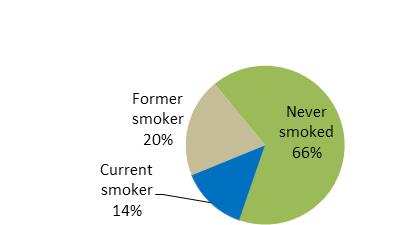 Healthcare costs associated with smoking are estimated to average $1,046 per year more than non-smokers.That equates to $1,575,400 in extra costs for Pennington County healthcare.Decreased lifespan on average ranges 6-9 years. Outdoor Spaces1 of the 3 cities in Pennington County has adopted a no smoking policy within city parks (including electronic cigarette use). Clear signage that reads “100% Tobacco-Free Property” has also been posted at each park. Goodridge status is pending.Foster CareRecent legislation passed in Minnesota requires that Foster Care providers be smoke free.Child CareThere are approximately 56 home day cares in Pennington County. Six of them are known to smoke in the home or around it. Federal law prohibits smoking in day care facilities, but this does not apply to child care services provided in private homes Point of Sale Compliance Checks & Tobacco Ordinance WorkTobacco retail checks were conducted by law enforcement during the fall of 2013. Of 18 establishments checked, 15 passed (83%) and 3 failed (17%).A Tobacco Ordinance was updated and passed by Pennington County Commissioners in 2014. Information has been shared with the Thief River Falls City Council about updating their tobacco ordinance, but no action has been taken.